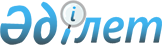 О перечне вопросов, по которым Коллегия Комиссии обязана провести консультации в рамках Консультативного комитета по естественным монополиям, перед принятием решения Совета Комиссии или Коллегии КомиссииРешение Коллегии Евразийской экономической комиссии от 26 июля 2012 года № 122

      В соответствии с Регламентом работы Евразийской экономической комиссии, утвержденным Решением Высшего Евразийского экономического совета на уровне глав государств от 18 ноября 2011 года № 1, Коллегия Евразийской экономической комиссии решила: 



      Одобрить проект решения Совета Евразийской экономической комиссии «О перечне вопросов, по которым Коллегия Комиссии обязана провести консультации в рамках Консультативного комитета по естественным монополиям, перед принятием решения Совета Комиссии или Коллегии Комиссии» (прилагается) и внести его для рассмотрения на заседание Совета Евразийской экономической комиссии.      Председатель                               В.Б. Христенко 

Р Е Ш Е Н И Е______________2012 г.                               г. Москва О перечне вопросов, по которым Коллегия Комиссии обязана провести консультации в рамках Консультативного комитета по естественным монополиям, перед принятием решения Совета Комиссии или Коллегии Комиссии      В соответствии со статьей 9 Договора о Евразийской экономической комиссии от 18 ноября 2011 года, Совет Евразийской экономической комиссии решил:

      Утвердить перечень вопросов, по которым Коллегия Комиссии обязана провести консультации в рамках Консультативного комитета по естественным монополиям, перед принятием решения Совета Комиссии или Коллегии Комиссии (прилагается).Члены Совета Евразийской экономической комиссии:

Приложение к Решению Совета   

Евразийской экономической комиссии

от ___________ № _____       ПЕРЕЧЕНЬ вопросов, по которым Коллегия Комиссии обязана

провести консультации в рамках Консультативного комитета по

естественным монополиям, перед принятием решения Совета

Комиссии или Коллегии Комиссии      1. Рассмотрение Коллегией информации о результатах работы по реализации Соглашения о единых принципах и правилах регулирования деятельности субъектов естественных монополий, для внесения на одобрение Совета Комиссии с последующим рассмотрением такой информации Высшим Евразийским экономическим советом.

      2. О рассмотрении Коллегией Комисии перечня нормативных правовых актов Сторон в сфере регулирования деятельности естественных монополий, которые подлежат сближению, для внесения такого перечня на одобрение Совета Комиссии с последующим рассмотрением Высшим Евразийским экономическим советом. 
					© 2012. РГП на ПХВ «Институт законодательства и правовой информации Республики Казахстан» Министерства юстиции Республики Казахстан
				От Республики БеларусьОт Республики КазахстанОт Российской ФедерацииС. РумасК. КелимбетовИ. Шувалов